                                                   SUPPLIMENTARY   DATASET    ______________________________________________________________________________The dataset is converted in terms of Number of Recovered Covid-cases  with respect to Sept,7  to Oct ,25 -2020.                             Data Analysis report – Curve Expert 1.4 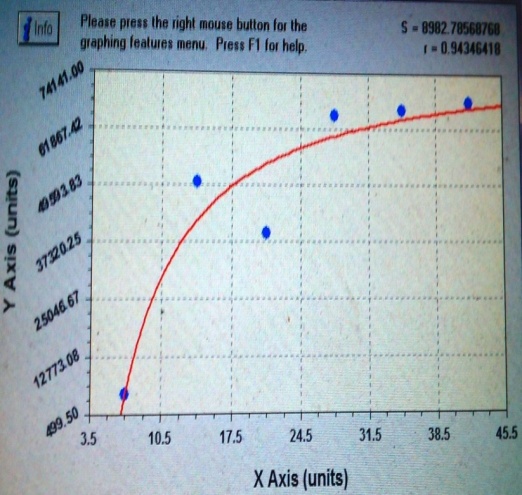 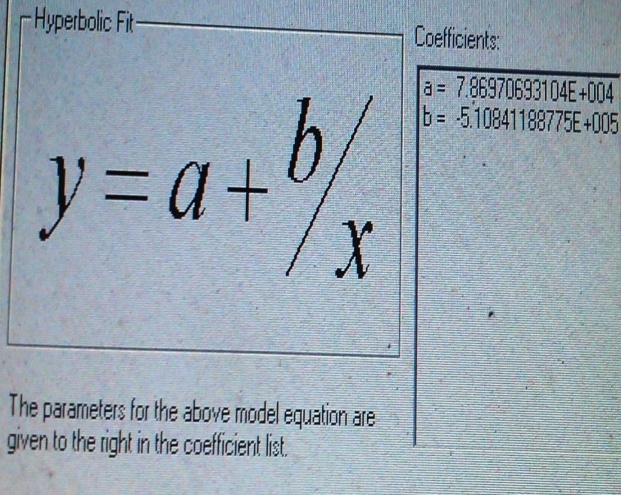 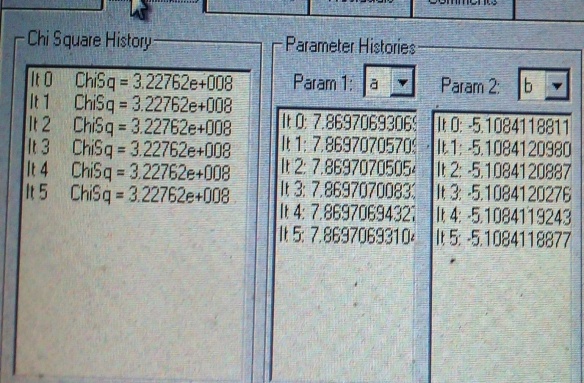 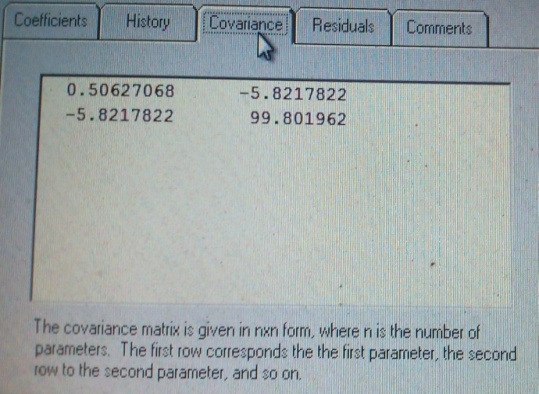 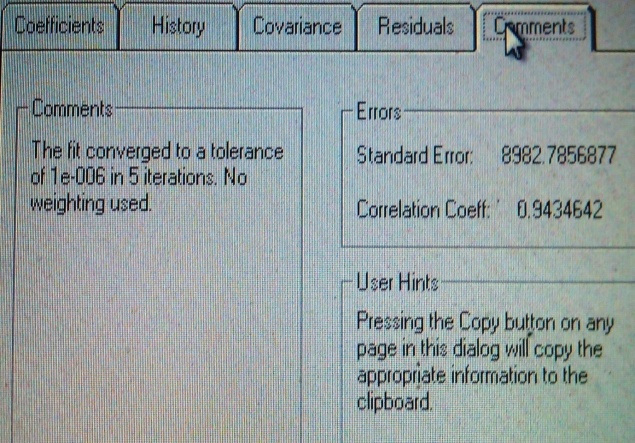 7499514503002139174286490635661584267855